Joint Technical and Fiscal Reports must be submitted to and approved by SIIRD prior to grant disbursement.Joint Technical Reports submitted to SIIRD will be treated in confidentiality. The purpose of the technical report is to enable SIIRD to monitor and evaluate the progress of the project.The Joint Technical Reports shall describe the progress of the implementation of the Proposal. They shall be jointly prepared, signed and submitted by both companies to the SIIRD Management in softcopy. The Report shall be in *.pdf or *.doc format, and the Project Gantt Chart shall be in *.pdf or*.xls format.Both companies shall separately give SIIRD a presentation on the report in their respective countries after the submission of the reports. The presentations and demonstrations given by both companies shall be similar.Evaluators from SIIRD will evaluate the progress of the project with reference to the submitted Joint Technical Reports, presentations and demonstrations.Outline of Joint Final Technical ReportThe report shall include clear descriptions on the following sections listed below.Joint Technical Report Cover page(Downloadable from SIIRD website – Guidelines & Templates)Table of ContentsObjectivesWhat is the overall objective of the project?Summary of AchievementsWhat have the companies achieved in the reported period of the project?Summary of Delays and/or DeviationsPlease use the tables below to indicate any tasks that have delayed and/or deviated from the original programme plan, including the reasons for delay/deviation, and its impact to the product and project completion date as well as the implemented mitigation plans.Table E-2.1aTable E-2.1bUpdated R&D Programme PlanBased on the programme plan proposed in the CPFA, update the progress of each project tasks using the table below.Attach the updated Gantt Chart of the project.Final ReviewPlease use the table below to indicate the status of the proposed project deliverables in the CPFA and whether the companies have completed them.If yes, elaborate on how they will be demonstrated during the final evaluation meetings in Singapore and Israel using either Annex A or Annex B (Demo Protocol)If no, what are the reasons for not meeting the proposed deliverables, and what will be demonstrated during the final evaluation meetings in Singapore and Israel?The presentation/demonstration of each task should explain the key issues that were encountered and how they were resolved, the criteria that was used to determine successful completion of that task and the final output of that task.Project ManagementWhat are the activities conducted by the companies to share know-how, update each other on individual progress of the project, and integrate results of their individual developments?Use the table below to describe the frequency of meetings and teleconferences between both companies to discuss project related matters.Published Reprints (if any)Is there any publication and/or IP filed for the development of the product so far? If there is, please attach the relevant documents.Final Joint Technical ReportsFinal reports are due at the completion of the project. The Technical and Fiscal reports are to be submitted within 90 days following the end of the project duration.Informal ReportsIn addition to the formal reports required under the CPFA, SIIRD welcomes prompt and informal reporting of significant project events. As a financial contributor to the project, SIIRD would like to be kept abreast of the project status.Last updated: May 2020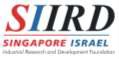 Annex A – SIIRD Project Demo ProtocolIndividual Task Level SampleAnnex B – SIIRD Project Demo ProtocolSystem Level Sample*Note: The demo protocol prepared by the companies should be quantifiable/measurable for each task/system to be demonstrated 	Annex A – SIIRD Project Demo Protocol (Individual Task Level) 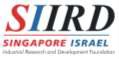 Description of Task as per CPFA :Observation:Conclusion:Description of Task as per CPFA :Observation:Conclusion:ObjectiveTo test the performance of developed power unit in a real use case scenarioSystem SetupMethodology / Test SequenceResultsConclusionWork Plan and Deliverable TableS/NTasks delayed/deviated from original plansReasons for the Delay/DeviationFor deviations, describe the change from the original planWhat was the original plan?What was the implemented plan?123S/NTasks delayed/deviated from original plansImpact on final product cost and features(spec, performance etc.)Impact on project completion dateImpact on final production schedule123S/NTask NamePlanned % CompleteActual % CompleteMan MonthsResponsibility (%)Responsibility (%)Responsibility (%)Responsibility (%)S/NTask NamePlanned % CompleteActual % CompleteMan MonthsIsrael CompanySingapore CompanySub-Con/ ConsultantIsraelSub-Con/ ConsultantSingapore1231St HALF, INTERIM (X MONTHS) PERIOD - TASKS, DELIVERABLES/MILESTONES1St HALF, INTERIM (X MONTHS) PERIOD - TASKS, DELIVERABLES/MILESTONES1St HALF, INTERIM (X MONTHS) PERIOD - TASKS, DELIVERABLES/MILESTONES1St HALF, INTERIM (X MONTHS) PERIOD - TASKS, DELIVERABLES/MILESTONES1St HALF, INTERIM (X MONTHS) PERIOD - TASKS, DELIVERABLES/MILESTONES1St HALF, INTERIM (X MONTHS) PERIOD - TASKS, DELIVERABLES/MILESTONES1St HALF, INTERIM (X MONTHS) PERIOD - TASKS, DELIVERABLES/MILESTONESS/NTaskTask DescriptionDurationDeliverables/MilestonesUse Annex A or B toRemarksName(Detailed(months)describe how thedescription of tasksdeliverables wereactivities, tests,presented/demonstratedmeasurements etc)during the interim review1Refer to Annex2Refer to Annex2nd HALF, FINAL ( X MONTHS) PERIOD - TASKS, DELIVERABLES/MILESTONES2nd HALF, FINAL ( X MONTHS) PERIOD - TASKS, DELIVERABLES/MILESTONES2nd HALF, FINAL ( X MONTHS) PERIOD - TASKS, DELIVERABLES/MILESTONES2nd HALF, FINAL ( X MONTHS) PERIOD - TASKS, DELIVERABLES/MILESTONES2nd HALF, FINAL ( X MONTHS) PERIOD - TASKS, DELIVERABLES/MILESTONES2nd HALF, FINAL ( X MONTHS) PERIOD - TASKS, DELIVERABLES/MILESTONES2nd HALF, FINAL ( X MONTHS) PERIOD - TASKS, DELIVERABLES/MILESTONESS/NTaskTask DescriptionDurationDeliverables/MilestonesUse Annex A or B toRemarksName(Detailed(months)describe how thedescription of tasksdeliverables will beactivities, tests,presented/demonstratedmeasurements etc)during the final review3Refer to Annex4Refer to AnnexS/NDateType of meeting between companies (In person or teleconference etc.)Purpose/AgendaS/NTask NameTask DescriptionMethodology Used to Demonstrate Achievement / Completion of Deliverable4Finalized design of heatsinkModify design of external heatsink based on results of temperature cycling{Description}S/NTask NameTask DescriptionMethodology	Used	to	DemonstrateAchievement	/	Completion	of Deliverable12Performance testTest the performance of developed power unit as per use case in the field{Description}S/NTask NameTask DescriptionDeliverables/ MilestonesRemarks12